        МИНИСТЕРСТВО НАУКИ И ВЫСШЕГО ОБРАЗОВАНИЯ РФФГБОУ ВО «ЕЛЕЦКИЙ ГОСУДАРСТВЕННЫЙ УНИВЕРСИТЕТ им.  И.А. БУНИНА» 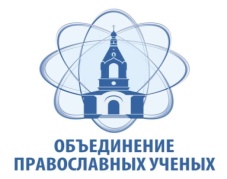 МПОО «Объединение православных ученых»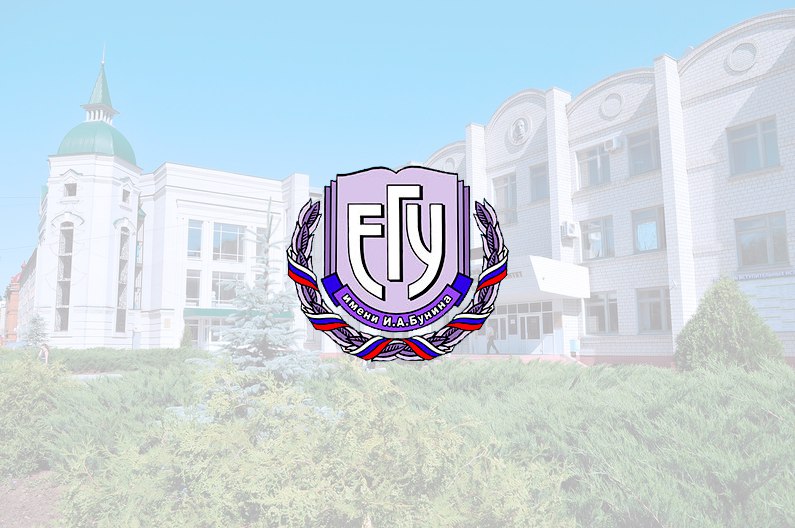 ИНФОРМАЦИОННОЕ ПИСЬМООбъявляется набор слушателей по программе повышения квалификации «Современное физико-математическое образование в контексте духовно-нравственного воспитания и в условиях реализации ФГОС». Программа  реализуется по благословению епископа Елецкого и Лебедянского Максима.Цель программы: повышение профессионального уровня преподавателей физико-математических дисциплин.   Задачи: обогащение знаний слушателей новыми знаниями в области математики, физики и физико-математического образования; личностное развитие слушателей; совершенствование способности осуществлять  профессиональную деятельность с учетом педагогических и психологических аспектов, основанных на духовно-нравственной культуре. Программа состоит из двух модулей: 1) Создание педагогических условий для развития обучающихся по программам высшего, среднего профессионального и общего образования. 2) Методологические аспекты духовно-нравственного развития личности в процессе обучения математике и физике.Для чтения лекций предполагается приглашение священников.Проведение занятий по программе планируется 6-8 мая  2020 г. в ЕГУ им. И.А. Бунина. Прием заявок до 27 апреля.По окончании обучения слушателям выдается удостоверение о повышении квалификации государственного образца.Объем программы 72 часа. Стоимость 3 000 руб. Для нуждающихся предоставляется гостиница. Стоимость –  от 700 руб. в сут.Реквизиты для оплаты:Координатор курсов: Ольга Алексеевна Саввина (oas5@mail.ru, 8(47467) 6-10-92)Сайт ЕГУ им. И.А.Бунина http://elsu.ruИНН 4821004595;КПП 482101001;УФК по Липецкой области (ЕГУ им. И.А.Бунина л/с 20466Х13800)Р\с 40501810845252000007 в отделении Липецк г. Липецк; БИК 044206001КБК 00000000000000000130 ОКТМО 42715000